SKYGO2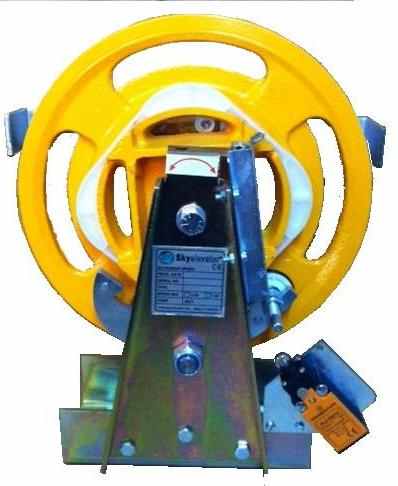 FEATURES• Fullfillment of lift directive 95/16/EC (EN 81-1 81-2) • Engaging of the safety gear in both directions• First cuts off the safety switch and than trips • Overspeed governor with safety contact• Configuration for machine room or shaft head possible• Tensioning weight with safety contact• Applicable for secondary installations and modernizations• Pre-set according nominal speeds and sealed• Fixing holes are completely compatible with other overspeed governors• Mounting at almost everry lift type possible• Easy installation and maintenance• Test groove• Detailed operating instructions• Optional remote control unit• Optional encoder ( Shaft Dia Ø 6-8 mm and Rabbet Dia Ø 30 mm )PRODUCT DIMENSIONS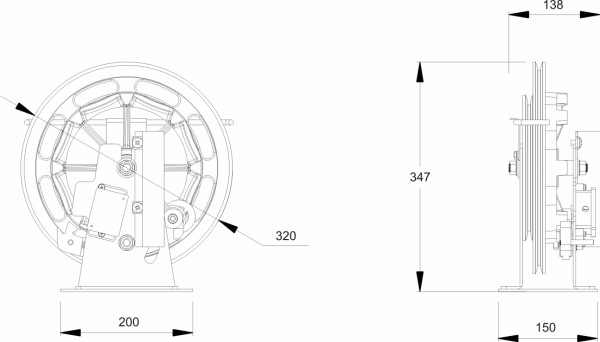 